Bangladesh Medical Association (BMA)List of Life Member-3322. BMA Habiganj BranchSl NoVoter NoVoter Details1Voter NoLM-2200001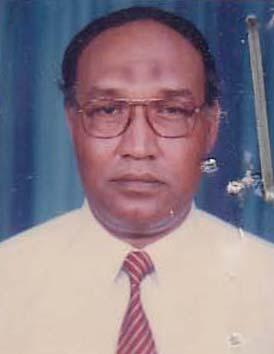 DR. MD. JAMIR ALIF/Name: Md. Lebas UllahM/Name: Khudeja BagumBM & DC Reg. No: 4990NID: 3624406255244Cell: 01711163760Address: 4493, Shyamoli Residential Area, HabigonjBlood Group: B+2Voter NoLM-2200002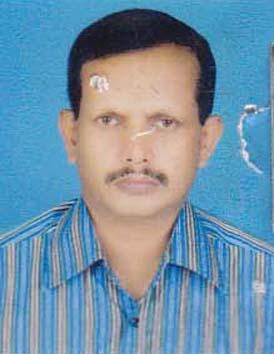 DR. MD. MUSTAFIZUR RAHMANF/Name: Md. Taibur RhamanM/Name: Mrs. AnjumonoaraBM & DC Reg. No: 18111NID: 3624409271828Cell: 01711039420Address: Consultant Surgeon, Adunik Jella Hospital, HamiganjBlood Group: O+3Voter NoLM-2200003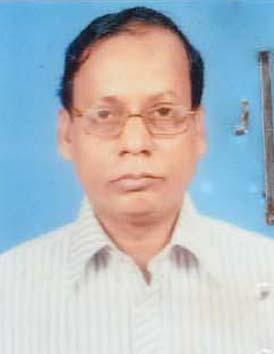 DR. ASIT RANJAN DASF/Name: Late Adwait Charan DasM/Name: Late Pankajini DasBM & DC Reg. No: 11792NID: 3624403240142Cell: 01711941091Address: Guning Park HabiganjBlood Group: B+4Voter NoLM-2200004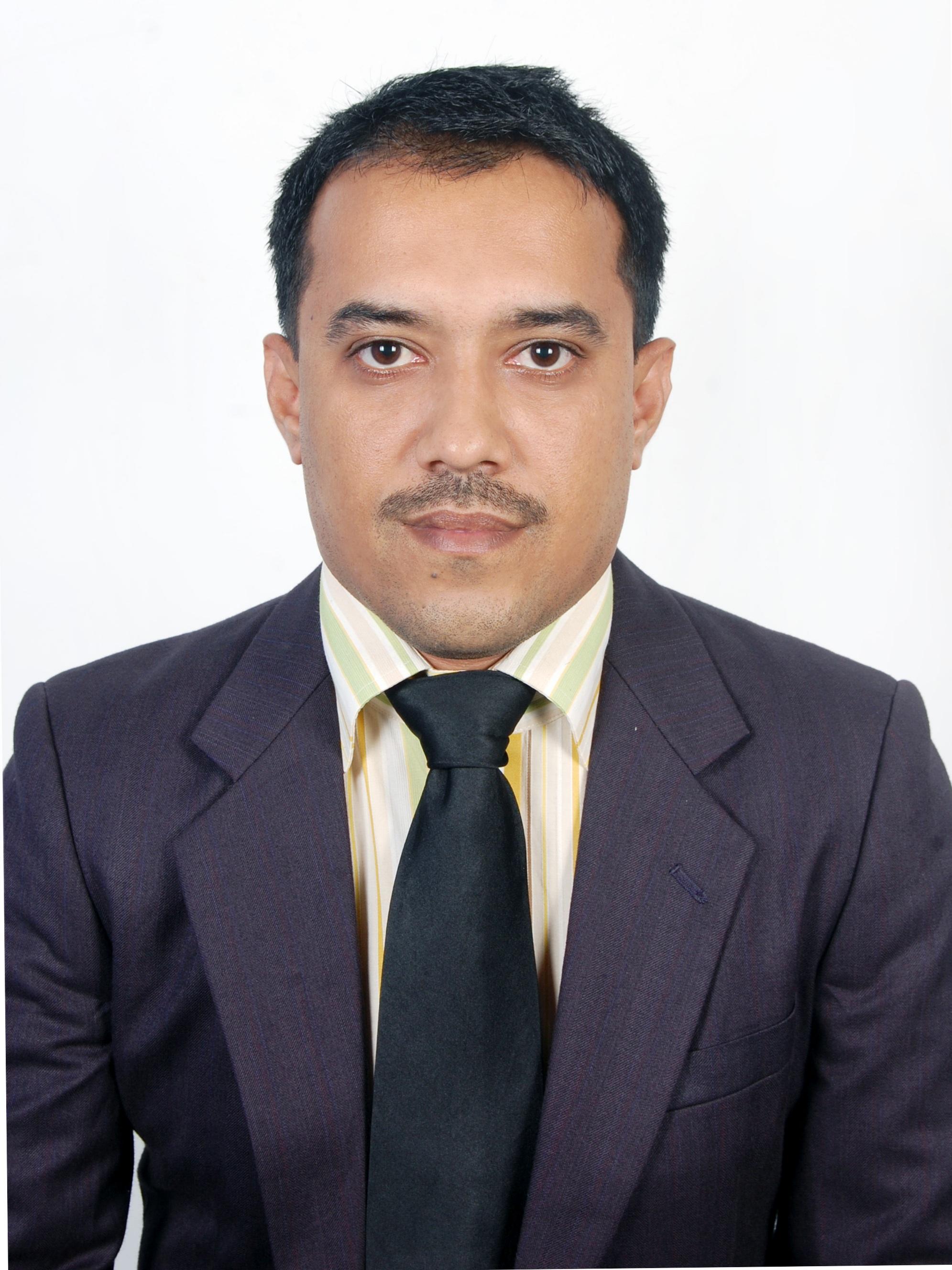 DR. SYED MUHIBBUL ABRERF/Name: Syed Abdul WadudM/Name: Janntun Nahar ChowdhuryBM & DC Reg. No: 33932NID: 6885151875.Cell: 01790888889Address: Hasna Villa, Eidgah Road, P.O- Habigonj-3300, Dist- HabigonjBlood Group: AB+5Voter NoLM-2200005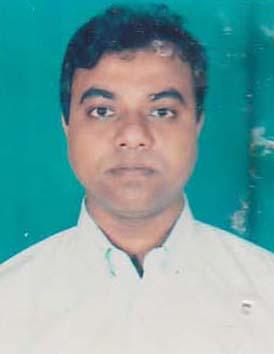 DR. MD. DELWAR HOSSAIN CHOWDHURYF/Name: Md. Abul Hashem ChowdhuryM/Name: Mrs. Khodeza KhanomBM & DC Reg. No: 24043NID: 3624408266459Cell: 01712262770Address: Adhunik Sadar Hospital HobiganjBlood Group: O+6Voter NoLM-2200006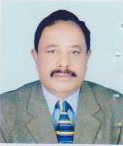 DR. MUSHFIQUE HUSSAIN CHOWDHURYF/Name: Late Allhaj Mvi Ahmed Hussain ChowdhuryM/Name: BM & DC Reg. No: NID: Cell: Address: Al-Rafi Hospital (PVT) Kali Bari Road Habigonj.Blood Group: 7Voter NoLM-2200007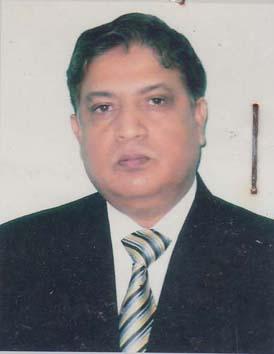 DR. SHAFIQUR RAHMANF/Name: Late. Sujatur RahmanM/Name: Shamsun NaharBM & DC Reg. No: 9483NID: 3627702794630Cell: 01711700583Address: Civil Surgeon Office, HabigonjBlood Group: B+8Voter NoLM-2200008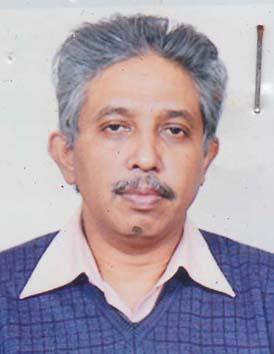 DR. DEBAPADA ROYF/Name: Late Harendra Lal RoyM/Name: Late Provasinee RoyBM & DC Reg. No: 14756NID: 3624402238996Cell: Address: Upozila Health Complex, BaniachongBlood Group: O+9Voter NoLM-2200009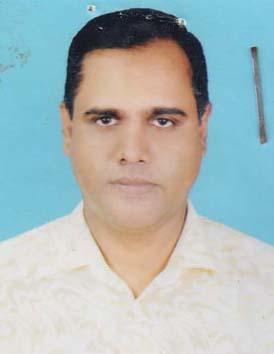 DR. SYED MUZIBUR RAHMANF/Name: Late Syed Muzammilur RahmanM/Name: Mrs. Hazera BegumBM & DC Reg. No: 24734NID: 3624404245012Cell: 01711385316Address: Pathologist, Adhunik Dristrict Sador Hospital, HabiganjBlood Group: A+10Voter NoLM-2200010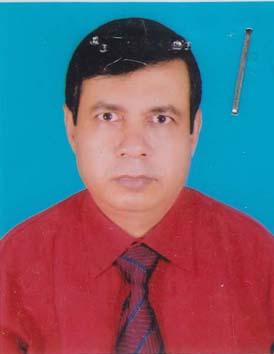 DR. PROBASH CHANDRA DEBF/Name: Late Kshtsh Chandra DebM/Name: Late Sucharo Rani DebBM & DC Reg. No: 18057NID: 3624408265545Cell: 01711585134Address: Fire Service Road. Habigonj, P.O.+P.S+Dist.- HobigonjBlood Group: A+11Voter NoLM-2200011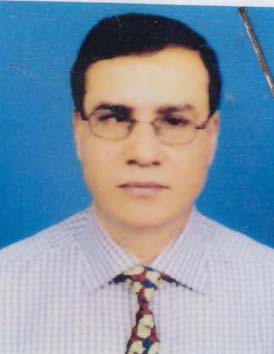 DR. ARDHENDU DEBF/Name: Late Upendra Chandra DebM/Name: Angali Rani Deb.BM & DC Reg. No: 14852NID: 3624405249421Cell: Address: Upazila Health And Family Planning Officer, Nabigonj, Upazila Health Complex, Dist. HabigonjBlood Group: O+12Voter NoLM-2200012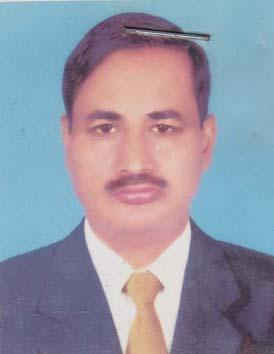 DR. NISHIT NANDI MAJUMDERF/Name: Late Phami Bushan Nandi MajumderM/Name: Sudha Rani Nandi MajumderBM & DC Reg. No: 14929NID: Cell: 01717720137Address: Chunarughat Upazila Health Complex, Dist. HabigonjBlood Group: B+13Voter NoLM-2200013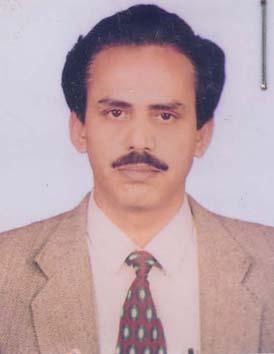 DR. SUCHINAT CHOUDHURYF/Name: Late Nitendra Lal Das ChoudhuryM/Name: Late Sulota Das ChoudhuryBM & DC Reg. No: 16696NID: 19603624402437220Cell: 01711327833Address: Upazilla Health Complex, Ajmiriganj, HabiganjBlood Group: O+14Voter NoLM-2200014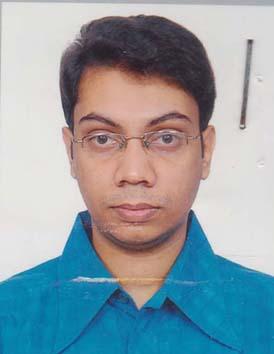 DR. ARUNAVO DASF/Name: Dr. Asit Ranjan DasM/Name: Tandra DasBM & DC Reg. No: 51588NID: 9196203121228Cell: 01712-013349Address: C/o: Dr. Asit Ranjan Das Gunning Park, P.O+P.S+Dist.- HabigonjBlood Group: O+15Voter NoLM-2200015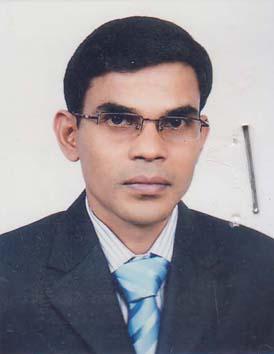 DR. DEBASHISH DASF/Name: Ashutosh DasM/Name: Promila Rani DasBM & DC Reg. No: 47675NID: 9196225384485Cell: 01717509967Address: Sador Hospital, HabiganjBlood Group: B+16Voter NoLM-2200016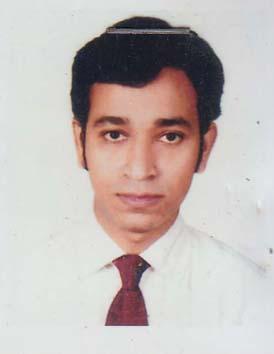 DR. MD. REZAUL EKRAMF/Name: Md. Ekramul WadudM/Name: Shahana ChowdhuryBM & DC Reg. No: 43903NID: 3624405249882Cell: 01717452523Address: Wadud Mansion, Town Hall Road, HabiganjBlood Group: O+17Voter NoLM-2200017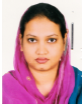 DR. FERDOUSI ISLAMF/Name: Md.safiul IslamM/Name: Sofia KhatunBM & DC Reg. No: 46340NID: 2697556370648Cell: 01712792511Address: Sultana Villah,Chowdhury Bazar  Habiganj.Blood Group: AB+18Voter NoLM-2200018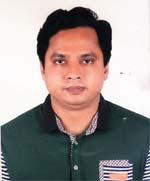 DR. ARUN KUMAR PALF/Name: Salyendra Chandra PalM/Name: Joysuna PalBM & DC Reg. No: 38477NID: 3923605133386Cell: 01710972572Address: B-2/D-3 Hospital Quarter , Habiganj Sadar HospitalBlood Group: A+19Voter NoLM-2200019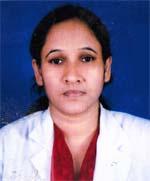 DR. SABINA ASHRAFEE LIPIF/Name: M. A. Ashraf MozumderM/Name: Mrs. Selina BegumBM & DC Reg. No: 30618NID: 3624404245011Cell: 01711118261Address: Prantik-B-58, Chirakandi, Res Area HabiganjBlood Group: AB+20Voter NoLM-2200020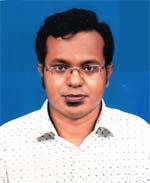 DR. S.M. TAREQUL HOSSAINF/Name: Syed Mosharraf HossainM/Name: Sayeda Meherun NaharBM & DC Reg. No: 56060NID: 2694814921491Cell: 01819141743Address: Station Road (Alom Vila) Habiganj SadarBlood Group: A+21Voter NoLM-2200021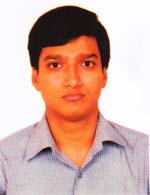 DR. RAJIB CHOWDHURYF/Name: Ranabir Kumar Paul ChowdhuryM/Name: Hera Paul ChowdhuryBM & DC Reg. No: 59934NID: Cell: 01720208848Address: Judge Bhabon, Daudnagor Bazar, DhayesTaganj, HabiganjBlood Group: B+22Voter NoLM-2200022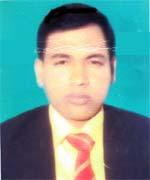 DR. MD. ABDUL MUTALIBF/Name: Md. Abdur RashidM/Name: Mrs. Alam ChanBM & DC Reg. No: 45070NID: Cell: 01740950970Address: East Lenjapar, Shaistaganj, pouroshova, HabiganjBlood Group: A+23Voter NoLM-2200023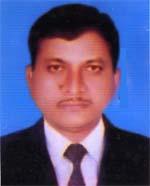 DR. RATHINDRA CHANDRA DEBF/Name: Late Narendra Chandr DebM/Name: Late Prioda Bala DebBM & DC Reg. No: 15928NID: 3617714720079Cell: 01720629844Address: Upazilla Health Complex, HabiganjBlood Group: A+24Voter NoLM-2200024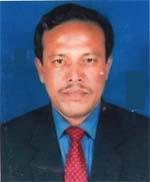 DR. MD. ARSHED ALIF/Name: Late Mohd. Iman AliM/Name: Late Mrs. Adurin NessaBM & DC Reg. No: 17751NID: 3624409431291Cell: 01711946957Address: Consultant(Obs & Gynee). Sadar Hospital, HabiganjBlood Group: B+25Voter NoLM-2200025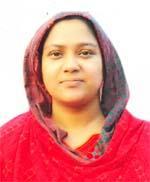 DR. SHARMIN AKTER DIPAF/Name: Md. Abdur RazzaqueM/Name: Khaleda AkterBM & DC Reg. No: 55584NID: 2698875392202Cell: 01749098811Address: East Lenjapara, Shaistagonj Pouroshova, HabiganjBlood Group: A+26Voter NoLM-2200026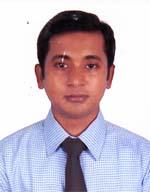 DR. FORHAD AHMED CHOWDHURYF/Name: Ful Miah ChowdhuryM/Name: Amina Akter ChowdhuryBM & DC Reg. No: 63349NID: 19882716469409550Cell: 01725113309Address: Farid Villa, Shyamoli R/A, Habiganj Municipality, Habiganj Sadar, HabiganjBlood Group: O+27Voter NoLM-2200027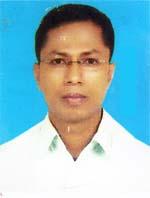 DR. BABUL KUMAR DASF/Name: Ranjit Kumar DasM/Name: Aroti Rani DasBM & DC Reg. No: 31253NID: 7218363148947Cell: 01711202220Address: Doctors Quater, Upazilla Health Complex, Bahubal, HabiganjBlood Group: A+28Voter NoLM-2200028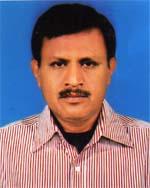 DR. NAGENDRA KUMAR DASF/Name: Late Toroni Kanta DasM/Name: Late Anandomoyee DasBM & DC Reg. No: 15929NID: 3624405251295Cell: 01711973490Address: Chirakandi (Radhanagar), Habigonj,Blood Group: O+29Voter NoLM-2200029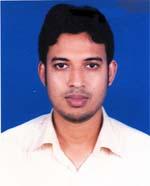 DR. MD. MOKHLESUR RAHMAN UJJALF/Name: Md. Abdur Rashid TalukdarM/Name: Mrs. Sharifa Khatun ChowdhuryBM & DC Reg. No: 50801NID: Cell: 01717278237Address: Civil Surgeon office, HabiganjBlood Group: A+30Voter NoLM-2200030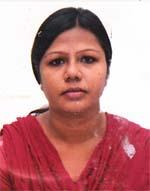 DR. RUPA SARKERF/Name: Gopesh Chandra SarkerM/Name: Mamota Rani TalukderBM & DC Reg. No: 57158NID: 6125210181446Cell: 01718744353Address: Holding No.-1941, Gunning Park, Post+P.s+Dist-HobigonjBlood Group: AB+31Voter NoLM-2200031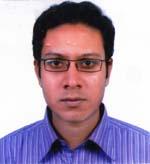 DR. ATONU DASF/Name: Dr. Asit Ranjan DasM/Name: Tandra DasBM & DC Reg. No: 63713NID: 19899196201102486Cell: 01717057658Address: Holding No. 1941, Gunning Park, po, ps: Habigonj, Dist-HabigonjBlood Group: B+32Voter NoLM-2200032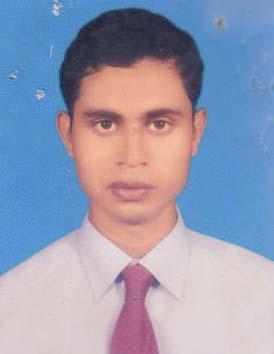 DR. BIDUR KANTI SHAHAF/Name: Nil Kanta ShahaM/Name: Kolpona Rani ShahaBM & DC Reg. No: 50061NID: Cell: 01717594483Address: Vill- West Rupsangkor, P.O- Mirpur, Th: Bahubal, Dist- HabiganjBlood Group: B+33Voter NoLM-2200033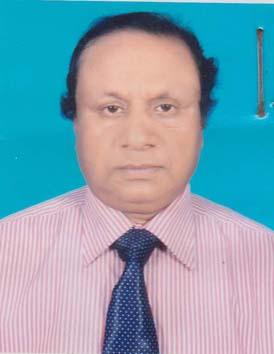 DR. M. SULAIMAN KHANF/Name: M. Israil KhanM/Name: RahatunnesaBM & DC Reg. No: 16879NID: 9196213255882Cell: 01712317778Address: Upazila Health Complex Bahubal, HabigonjBlood Group: B+